Adobe Premiere Cheat Sheet – Canon XF705nccnewslinks.syr.edu - manuals next to homeThings you do only onceSetup on External Hard DriveOn external hard drive, create adobe premiere folderInto adobe premiere folder, drag the BDJ Sample Project Folder.zip from G drive Find this folder in:G drive 🡪 NEWH-Filer 🡪 Course Folders 🡪 BDJj 🡪 Universal Templates 🡪  BDJ Sample Project Folder.zipPreparing to edit a new storyMedia ManagementRight click 🡪 right click 🡪extract all 🡪 browse to Adobe Premiere folder 🡪 select folder 🡪 extract (PC) or Double click (Mac) on the BDJ Sample Project Folder.zip that’s inside the Adobe Premiere folder on your external hard driveThis creates a copy you can edit.Rename the new folder (not the zip folder) with today’s project name and dateGraphics fonts: Folder with today’s project 🡪 Font 🡪 HELVETICANEUELT-BLACKCOND.TTF-PC: double click 🡪 click install at top-Mac: double click 🡪 install-Close font windowOpen sd card, copy contents folder to footage folderdo not change file names, eject sd cardDo not rename the folders on the sd cards. If you have two cards, create folders called Card 1 and Card 2 inside the footage folder. Copy the contents folder of each card into the corresponding Card 1/Card 2 folder.If you have smartphone video, copy it to the smartphone video folderCopy your audio only voice track file to the voice track folder Copy still images from the web or your phone to the images folderIf you’re using Bluetooth headphones, connect them now before opening PremiereOpening a new storyOpen projectDouble click on Adobe Premiere in windows start menu or in mac applications folderIf Adobe doesn’t stay open, clear space on your desktop/personal account, ie. empty trash. adobe needs about 100mb of space to runIf you see media cache not found, click okOpen Project (PC) or File (Mac) 🡪 open project 🡪 external hard drive 🡪 folder with today’s name and date 🡪 Premiere folder 🡪 double click BDJ Class Preset CC 2021Do you want to open the Audio Hardware preference? yesSetting audio hardwareEdit (PC) or Premiere Pro (Mac) 🡪 Preferences 🡪 Audio Hardware 🡪-Default Input: pick system default-Default Output: pick where you want to hear 🡪 OKSetting scratch disks(PC) File 🡪 project settings 🡪 scratch disks or (Mac) Scratch Disk Settings then browse 🡪 external hard drive 🡪 folder with today’s name and date 🡪 Scratch Disk 🡪 Select FolderDo this for all the folders 🡪 OKEdit (PC) or Premiere Pro (Mac) 🡪 preferences 🡪 media cache 🡪 browse 🡪 today’s project folder 🡪 scratch disk 🡪 select foldersave .cfa and .pek media cache files – uncheckedThen media cache database 🡪 browse 🡪 today’s project folder 🡪 scratch disk 🡪 select folder"move the existing media cache database to new location or delete it?" move 🡪 OK**note: do this step every time you open your projectFile 🡪 save asToday’s project name and date Save in same Premiere folderAuto save frequencyEdit (PC) or Premiere Pro (Mac) 🡪 Preferences🡪 Auto Save 🡪 set to 3 minsSetting up workspaceWindow 🡪 Workspaces 🡪 EditingYou should see four windows:Bottom left – project (stores story elements)Top left – source, effect controls, audio mixer tabs (shows selected story elements, effect controls like scale, audio mixer)Bottom right – timeline (where you assemble story)Top right – program (shows assembled story)(If that doesn’t work: Window 🡪 Workspaces 🡪 Reset to Saved Layout)Importing VideoClick on media browser at top of project windowExternal hard drive 🡪 today’s project 🡪 footage 🡪Contents 🡪 clips001 🡪 video appearsclick on one file then control A to select all filesright click and select importIf you see file import failure 🡪 OKsave project again to maintain all you’ve just doneleave media browser and return to project tab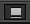 change view: bottom left of video bin, click on icon that looks like a computer on thumbnail:Scroll cursor to scrub videoClick to reveal blue line to drag tab to scrubRequired Audio SettingsHighlight all project window Canon video files only (turns lighter grey), excluding the timeline filethen clip 🡪 modify 🡪 audio channels 🡪 preset 🡪 mono 🡪 OK this separates audio into two channels**do this before putting anything into the timeline**only apply these settings to Canon video files; not timeline, not voice track, not still images, not smartphone videoAfter importing video and setting the audio settings, then import import voice track or still photos/images, using media browser to navigate to the files in the voice track and images folders on external hard drive, highlight, right click, import**do not apply audio setting to these filesReviewing the Video You ShotDouble click video fileAppears in source windowSpace bar to playJ-K-L for back and forwardI/O for in and outRight click on source video to remove in and out pointsNote: at the bottom of the source and program windows, set the left dropdown menu to fit (fits video to screen)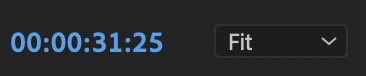 Set the right dropdown menu to ¼ (lower quality for smoother playback)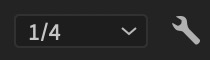 Choosing channels to use in timelineThe boxes checked (blue) in the left-hand V1, A1, A3 column determine what channels will be imported when you drag video/audio to the timeline. The boxes checked (blue) in the right-hand V1, A1, A3 column determine where the video/audio will go when you drag video to the timeline.Drag Video only:		Drag Video 1 and Audio 1, but not Audio 3: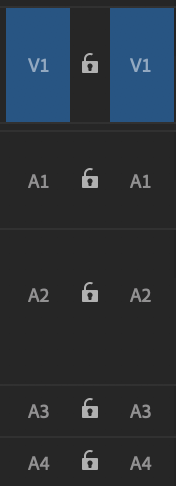 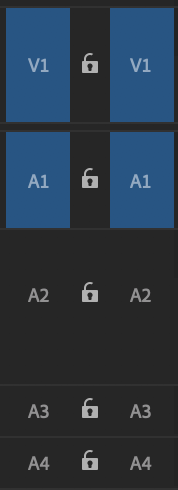 Drag Video 1, Audio 1and Audio 3: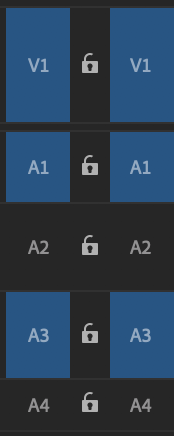 If you have a clip loaded in the top left window (i.e. you double clicked it from the bin), use the video clip icon to drag video only onto the Timeline and the waveform icon to drag audio only onto the Timeline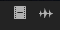 Editing a new storyClick on video with in and outs in the source window and drag it to the timeline“clip mismatch warning” - keep existing settings Notice how you can determine where the video and audio tracks goFor a-roll: video in V1, reporter track and sots in A1, nat sound pops in A3To expand a channel, drag lower edge of channelDrag cursor while pressing shift to snap to beginning or end of adjacent clipDrag without shift to move without snap=/- is zoom in and out on timeline\ fits timeline to windowI/O for in and outRight click on timeline in running time bar to remove in and out pointsSpace bar to playJ-K-L for rewind, stop and forwardLeft and right arrows to advance frame by frameVoice TracksDouble click audio file to see in source screenSet in and out pointsIf voice track recorded with video, select A1 A1 and drag to timeline. If voice track recorded in audio booth without video, drag audio using waveform icon underneath source window 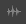 To Shorten or Lengthen Video Clips in TimelineHover over the beginning or end of the clip and wait for the red or yellow tool to appear in the direction you want to adjust the clip (shorter or longer) and then click and drag to the right spot. Red tool, both clips are adjusted at the same timeYellow tool, only one clip is affectedCut off pieces of a clip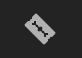 Use the razor tool to cut a clip and separate it from the adjacent clip.To Insert a Clip in the Middle of an Existing Trackclick control (PC)/command(Mac) and then drag from the source window to the timeline (notice how the white arrows appear)release the mouse click before letting go of controlTo Remove Part of the Middle of a Clip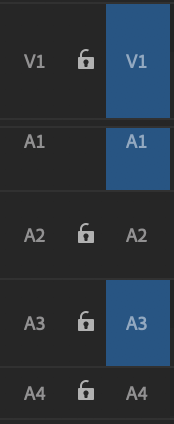 Set in and out points on either end of the section you want to removeIt will be highlighted in lighter blueSelect the tracks you want the selection removed from (right -hand column of video 1 audio 1/3)Then click Lift  to delete the selection and leave a gap behind.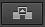 Or click Extract  to delete the selection and collapse the timeline.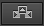 To Insert a Clip that’s longer than your editing spaceIn the timeline, set in and out points to mark where you want the new clip to goIn the source window, set in and out points on the video you want to includeTo insert click  at the bottom of the source window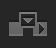 Change clip speed (Fit to Fill) this makes the longer video go faster to fit the shorter spaceTo overwrite click at the bottom of the source window 🡪 Ignore Sequence Out Point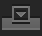 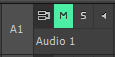 Mute/Unmute audio tracksClick on the M; green = mutedIf you mute or solo a track, make sure to uncheck it before exportingTo Get Rid of One Audio TrackALT+click on the track you want to delete, once highlighted click deleteCreate subclipIn the source monitor, set in and out points.Right click on the source monitorSelect: make subclipFill in the name of the clip (eg. mayor: I quit) Uncheck “restrict trims to subclip boundaries,” then okSubclip appears as new file in project windowOr, set in and out points in the source monitor, click and drag the image from the source monitor to the Bin, and rename the clipResize Video/Photos in Timeline View Box(You may need to do this with cell phone video or photographs)Right click on mis-sized video in the timeline and then select Scale to Frame SizeYou must do this for every piece of video that's not the right size. otherwise it will show up in the wrong size in exported fileIf Scale to Frame Size doesn’t make the image large enough then:Add the same undersized photo/video to both V1 AND V2 in the timelineScale to frame sizeIn project window (lower-left), click on EFFECTS tab 🡪 PRESETS. Drag the SD-to-HD Top Layer (adds a drop shadow) to the upper video layer (V2), and drag the SD-to-HD Bottom Layer (scales up and blurs)  to the lower video layer (V1).You should see a blurred image behind the sharp image *If you don’t see these presets: Effects tab, right click Presets folder 🡪 Import Presets 🡪 external hard drive 🡪 folder with today’s name and date 🡪 PresetsIf you don’t see the effects tab, click on the double right arrows at the top of the source window.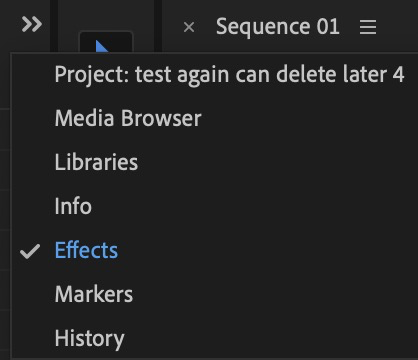 Reopening WindowsTo reopen project (story elements) window: window 🡪 projectTo reopen source (preview) window: window 🡪 source monitorTo reopen timeline: go to timeline icon in project bin and double clickTo reopen program (shows timeline) window: window 🡪 program monitorFading Audio with Key Frames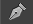 Select pen tool Click on the beginning and end spots on the audio track where you want the fade to begin and enddots will appear where you clickIf you Control + Click on the volume line in the audio track in the Timeline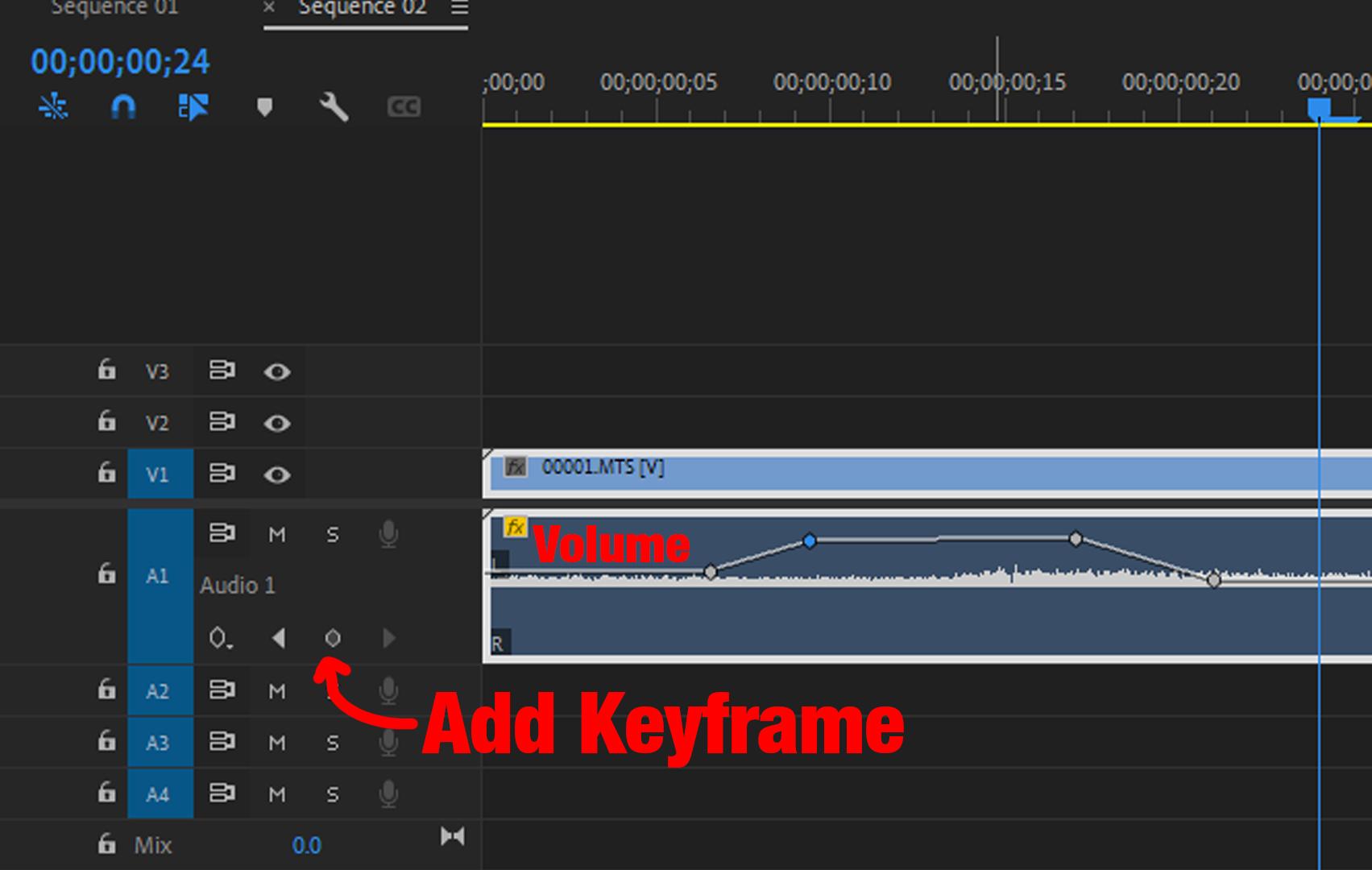 you can also click the Add Keyframe buttonAdjust gray/blue dots up or down to raise or lower audioTo delete keyframe, click on existing key frame (gray dot turns blue) and deleteAudio AdjustmentsTo adjust audio within an entire clip, click on gray line in the audio track and raise or lower itIf you can’t see the gray line, expand the audio trackPlay the package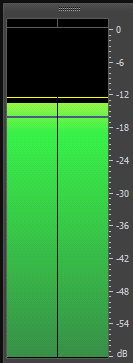 Watch the audio meters to the right of the timeline as the package plays and adjust the gray line in each audio track up or down so the meters hit at approximately-12 throughout the packageNote: nat sound tracks will be lower than -12 so you can hear reporter voice track and sound bites clearlyNote: nat sound pops shouldnot exceed -12Audio gainIf it’s still not loud enough, highlight audio track you want to change (turns gray), right click, then audio gain, “adjust gain by” and enter a number up to 15. The higher the number, the louder the audio. Don’t waste too much time adjusting.Supers (Lower Thirds, CGs), Full-Screen GraphicsOpen the essential graphics window: Window 🡪 essential graphics Go to your hard drive 🡪 folder with today’s name and date 🡪 BDJ_MotionGraphicsTemplates_2020 🡪 drag all the files into the essential graphics windowAfter importing the BDJ Motion Graphics Templates, open the Libraries Workspace: Window 🡪 LibrariesClick “Create New Library”Enter BDJ Graphics and click CreateGo back to the Essential Graphics panelIn the search bar type BDJSelect all (7) graphics templates, right click, copy to Library and choose BDJ Graphics. You only have to do this onceTo display graphics: Window 🡪 essential graphics 🡪 search for “BDJ”Drag the graphic you want to the timeline where you want it above the video track - above, not ondrag the graphic left or right to make it longer or shorterOnce it’s in the timeline, click on the graphic 🡪 edit 🡪 fill in the appropriate textDissolvesHover over the spot where two pieces of video meet and the red arrow appearsRight clickApply default transitionsRight click on dissolve in the timeline to delete/clearRenderSet in and out points at beginning/end of timelineSequenceRender in to outIf during render you get “error retrieving frame on export,” first make sure the Media Cache is set to the external hard drive (same as project)If that doesn’t work then: In the timeline, set an in and out point at the beginning and end of the timelineIn the top menu, select Sequence 🡪 Delete render files in to outAfter render files have been deleted, save the project.In the top menu, select Sequence > Render files in to outOnce rendering is complete, look for any red lines.  If it is all green, then proceed to export.Reopening an Already Created ProjectDouble click on adobe premiere in windows start menu or in mac applications folderEdit (PC) or Premiere Pro (Mac) 🡪 preferences 🡪 media cache 🡪 browse 🡪 today’s project folder 🡪 scratch disk 🡪 choose**note: do this step every time you open your projectsave .cfa and .pek media cache files – uncheckedThen media cache database 🡪 browse 🡪 today’s project folder 🡪 scratch disk 🡪 choose"move the existing media cache database to new location or delete it?" move 🡪 OKOpen projectNavigate to your project on your external hard driveIt may take a minute for adobe to find all the videolet the program search for the video.ExportingRender timeline to get rid of any red lines (see above)Set in and out points at beginning and end of story; drag cursor while pressing shift to snap to beginning and end of adjacent clipIn the right-hand V1, A1, A3 column, highlight all the tracks you want to export (don’t forget V2 and others)Unmute any audio tracks you want exportedFile 🡪 export 🡪 mediafor web: In format dropdown menu choose H.264In preset dropdown menu choose BDJ Class YouTube Preset.eprIf it’s not there import it by 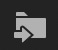 clicking on the folder with the right arrow 🡪 your hard drive 🡪 folder with today’s name and date 🡪 Presets 🡪 BDJ Class YouTube Preset.eprRename to BDJ Class YouTube PresetSave effects settingsSave publish settingsOk(after you’ve imported the settings once, you may be able to find BDJ Class YouTube Preset.epr in the Preset: dropdown menu; look there first before importing again)for server: In format dropdown menu choose MXF OP1aIn preset dropdown window, look for BDJ newsroom export preset server.epr If it’s not there import it by clicking on the folder with the right arrow 🡪 your hard drive 🡪 folder with today’s name and date 🡪 Presets 🡪 BDJ newsroom export preset server.epr  	Save effects settingsSave publish settingsOk(after you’ve imported the settings once, you may be able to find BDJ HD server class preset in the Preset: dropdown menu; look there first before importing again)continue for both web and server:Rename project under output name with the name yougave the project originally by clicking on theblue project name given by the computerSave in today’s project folder 🡪 -Exported FilesSaveExportAfter exporting, play your mp4 file to make sure everything worksExpect exporting to take 2 to 5 times as long as the package runsPosting to YoutubeLog inUploadSelect files to uploadTitle: your name story slug dateYes, it’s made for kidsNextVideo elements 🡪 NextVisibility 🡪 Save or publish 🡪 UnlistedVideo published 🡪 copy Video linkPost that address to blackboardYou’re still not done: in order to double check that the link works, you must wait for YouTube to process the video. That can take five more minutes.After processing is complete, play your link in blackboard to make sure both video and audio are thereyoutube time stamp doesn't count. that tells when you started the upload. the blackboard time stamp is the one that counts.